Matías Bautista Reyes55.2156-4417Calle Violeta 87, Xochimilco, 16070 Calle Violeta 87, 16070, Xochimilco matias.br@example.comResumenRecepcionista con habilidades de comunicación eficaces y amplia experiencia en gestión de llamadas, manejo de reservas y recepción a visitantes con amabilidad y profesionalismo. Busco trabajar en un entorno dinámico y desafiante. Experiencia laboralRecepcionista   •   Grupo NEYCA Xochimilco   •   Junio 2018 – Actual Organización y supervisión de las agendas, y gestión de las citas. Recepción de visitantes, ofreciendo en todo momento una buena imagen y un trato agradable. Atención telefónica y filtro de las llamadas entrantes. Recepcionista   •   Editorial Trillas Xochimilco   •   Octubre 2013 – Enero 2018 Gestión de pedidos y recepción de envíos.Atención y asistencia a clientes en recepción, brindando información y resolviendo consultas.Asistencia en la planificación y ejecución de eventos y actividades dentro del establecimiento.Ayudante general   •   Kondinero Xochimilco   •   Septiembre 2011 – Enero 2013 Montaje y desmontaje de estructuras y equipos. Control de stock y notificación de la necesidad de reabastecimiento. Manejo de correspondencia y archivos. EstudiosBachillerato técnico profesional   •   Instituto de Educación Media Superior Ciudad de México   •   Septiembre 2008 HabilidadesIdiomasCursosTaller de Inteligencia Emocional en el Ámbito Laboral - Escuela de Negocios Guadalajara, 2018 Recepcionista de Alto Desempeño - Visión Humana 2013 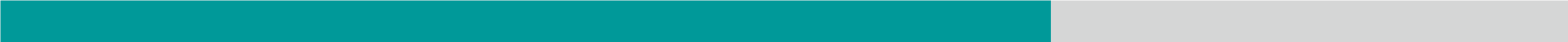 